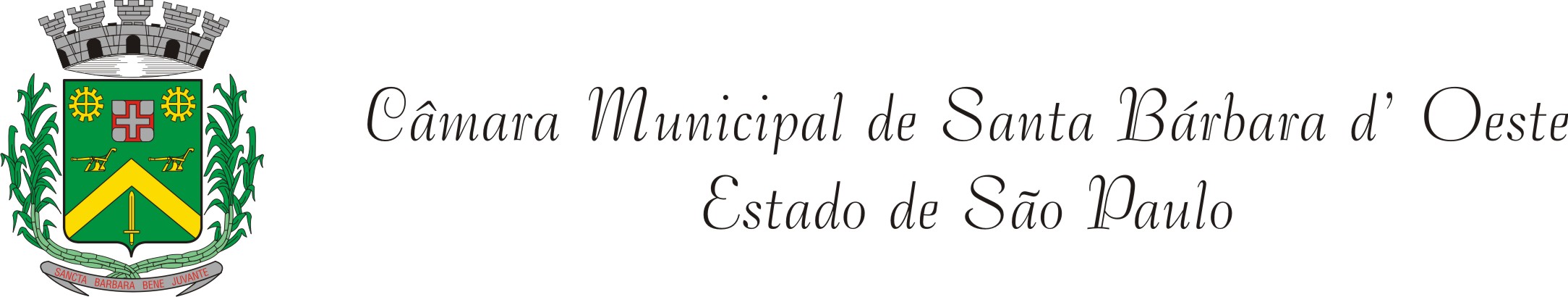 INDICAÇÃO Nº     1958      /12“Construção de lombada na Estrada de Cillos, próximo a Têxtil Canatiba no Distrito Industrial”. “INDICA ao Senhor Prefeito Municipal, na forma regimental, determinar ao setor competente que proceda a construção de lombada na Estrada de Cillos, próximo a Têxtil Canatiba no Distrito Industrial  d’Oeste.Justificativa:Funcionários da Têxtil Canatiba abordaram esse Vereador solicitando providências referentes à construção de uma lombada nas proximidades da empresa que fica na Estrada de Cillos no Distrito Industrial. Segundo eles o movimento de veículos nesse local é bastante intenso, sendo que muitos trafegam em alta velocidade, causando acidentes (atropelamentos). Plenário “Dr. Tancredo Neves”, em 20 de Novembro de 2012.DUCIMAR DE JESUS CARDOSO“Kadu Garçom”-Vereador-